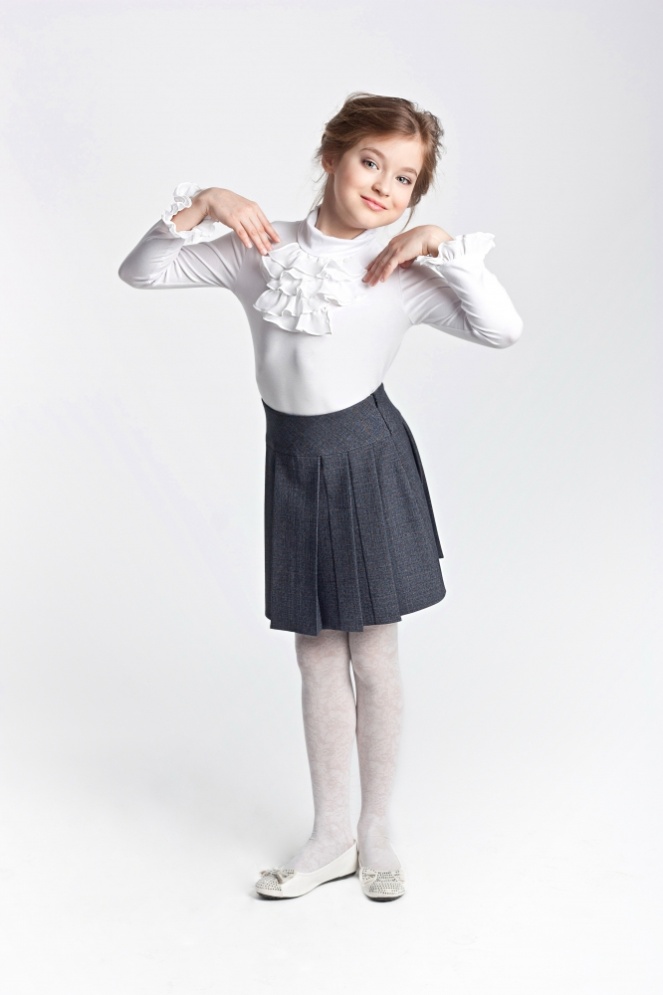           Д  090 – 485,00 руб.Вискоза   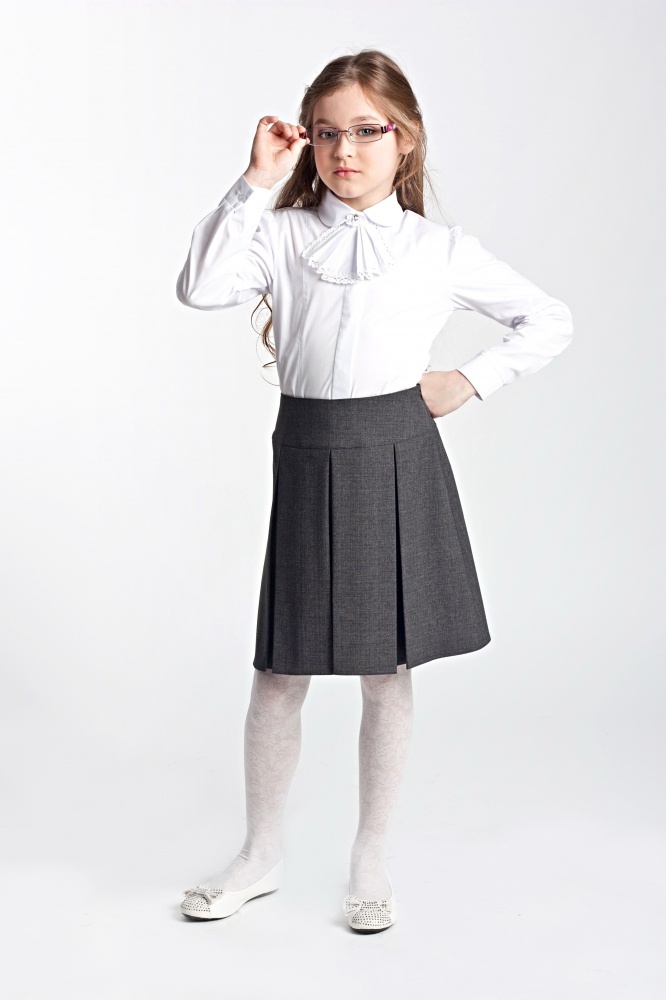        Д 4020 – 580,00 руб.Хлопок 35%, п/э 65% (р-ры 28-42)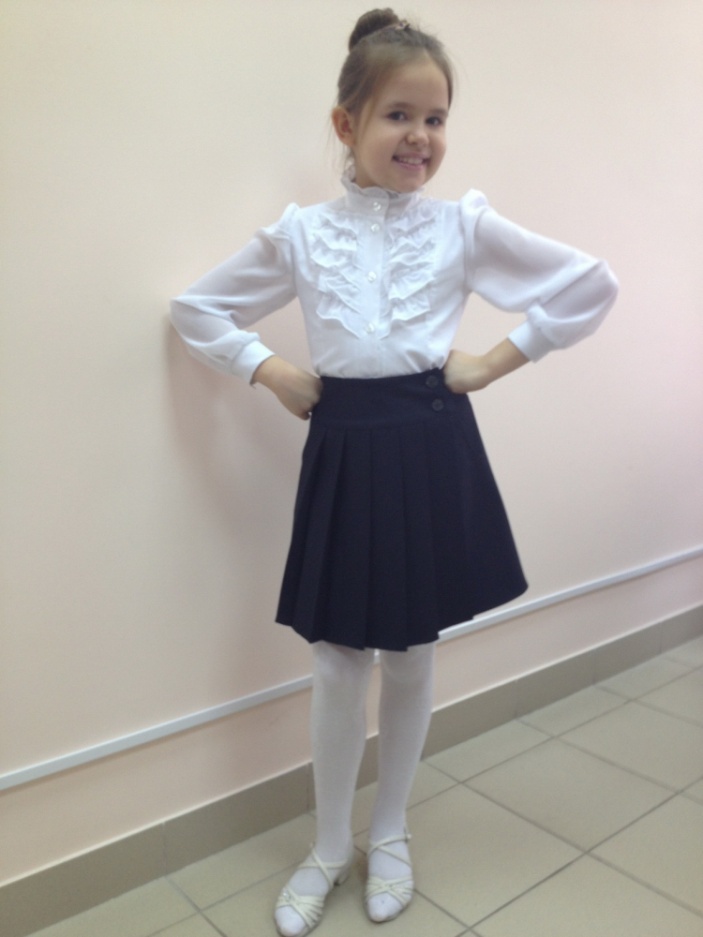    Д 4025 – 640,00 руб.Хлопок 35%, п/э 65%
(р-ры 28-42)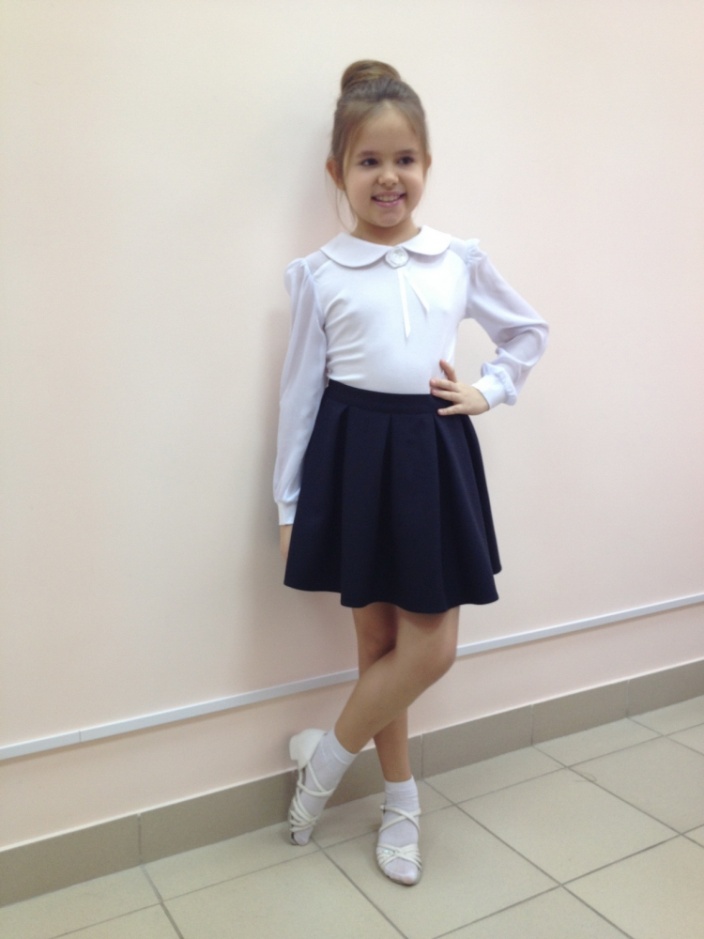            Д 4026 – 520,00 руб.Вискоза
(р-ры 28-42)           Д 4026 – 520,00 руб.Вискоза
(р-ры 28-42)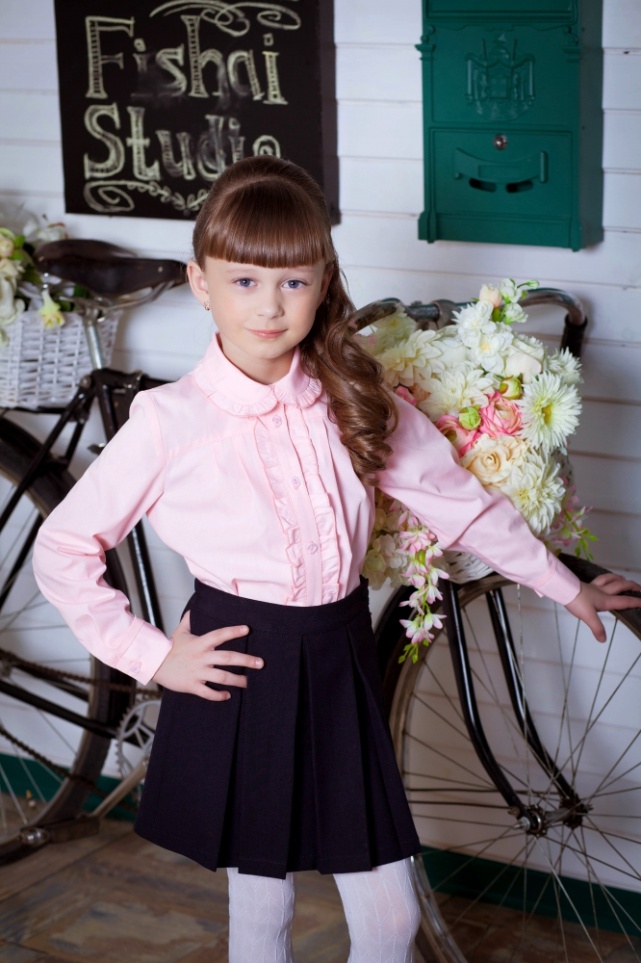 Д 072 – 615,00 р.Хлопок 35%, п/э 65% (р-ры 28-42)Д 072 – 615,00 р.Хлопок 35%, п/э 65% (р-ры 28-42)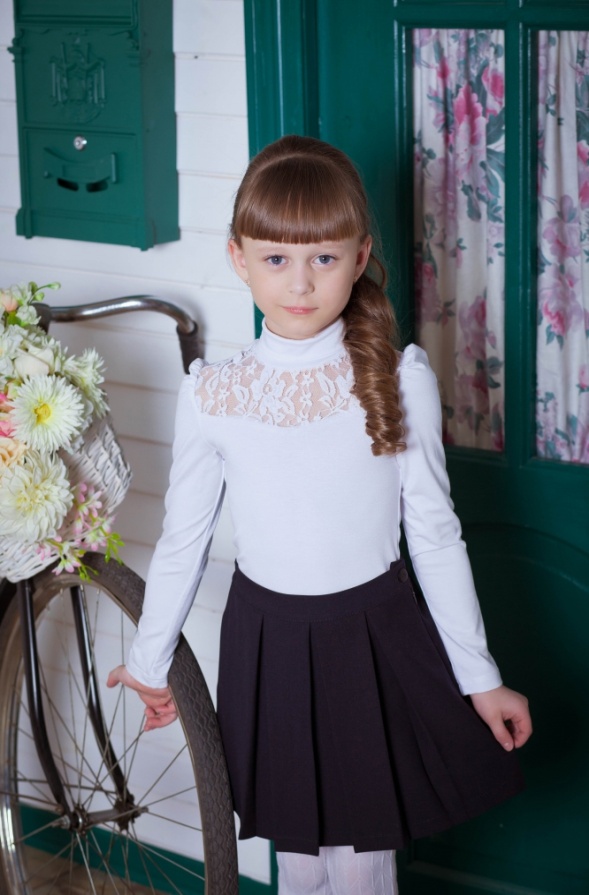 Д 3511 – 510,00 р.Вискоза (р-ры 28-42)Д 3511 – 510,00 р.Вискоза (р-ры 28-42)Д 3511 – 510,00 р.Вискоза (р-ры 28-42)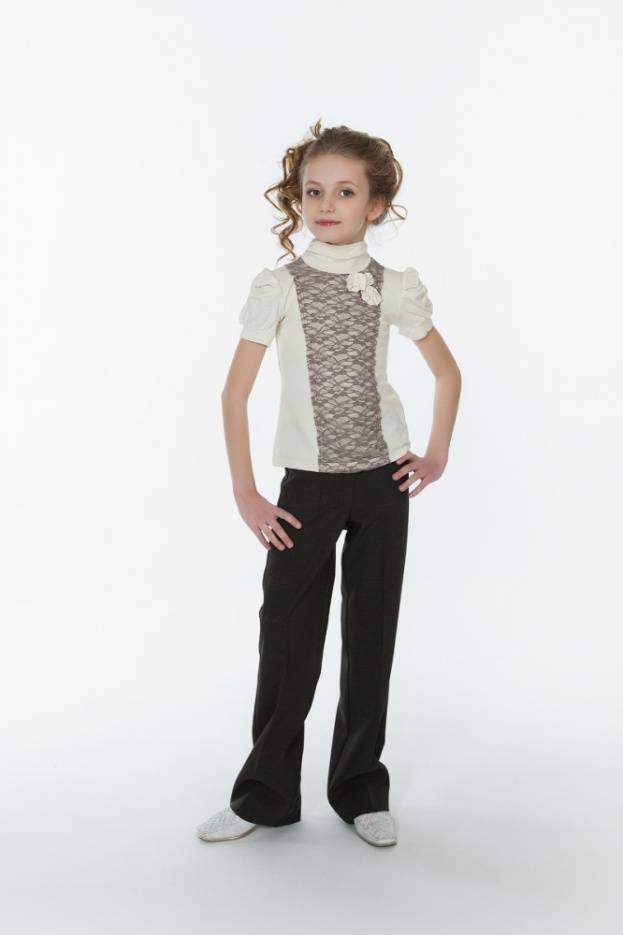 Д 2507 – 475,00 р.Вискоза (р-ры 30-38)Д 2507 – 475,00 р.Вискоза (р-ры 30-38)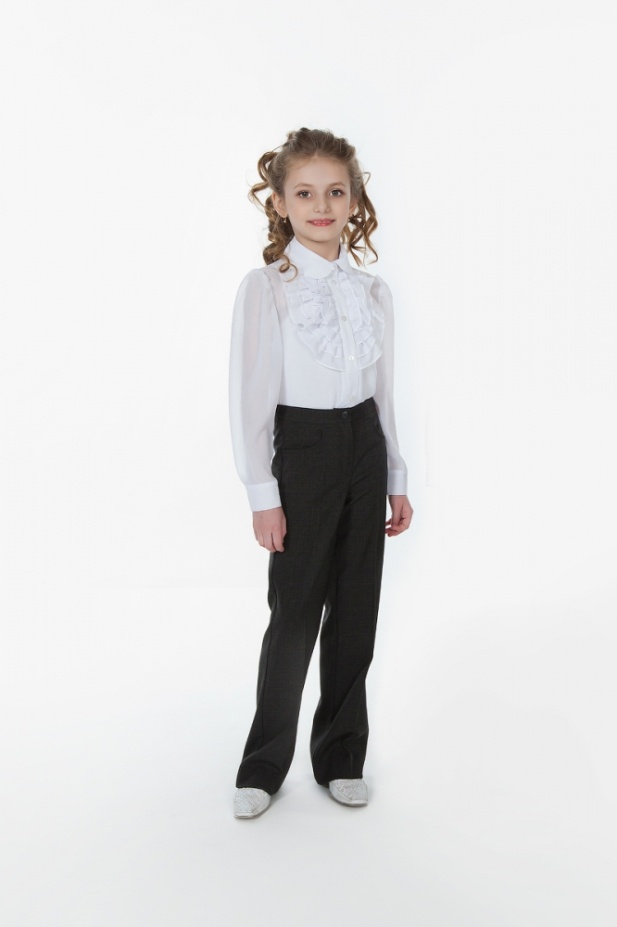 Д 3012 – 700,00 р.
Шифон (р-ры 30-42)Д 3012 – 700,00 р.
Шифон (р-ры 30-42)Д 3012 – 700,00 р.
Шифон (р-ры 30-42)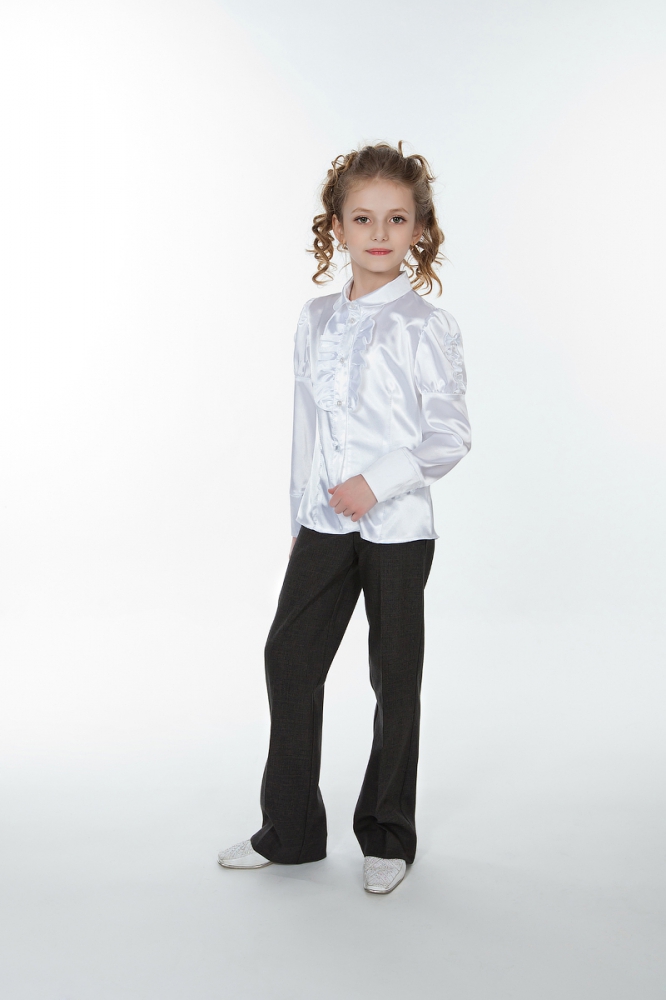 Д 3013 – 650,00 р.
Атлас (р-ры Д 3013 – 650,00 р.
Атлас (р-ры 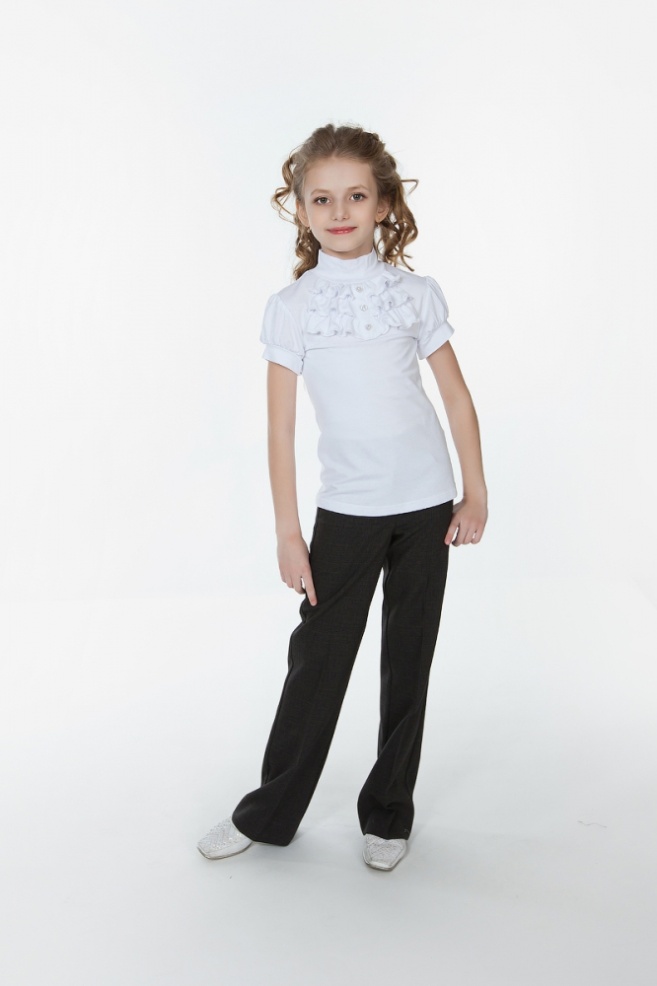 Д 3508 – 420,00 р.
Вискоза (р-ры 28-42)Д 3508 – 420,00 р.
Вискоза (р-ры 28-42)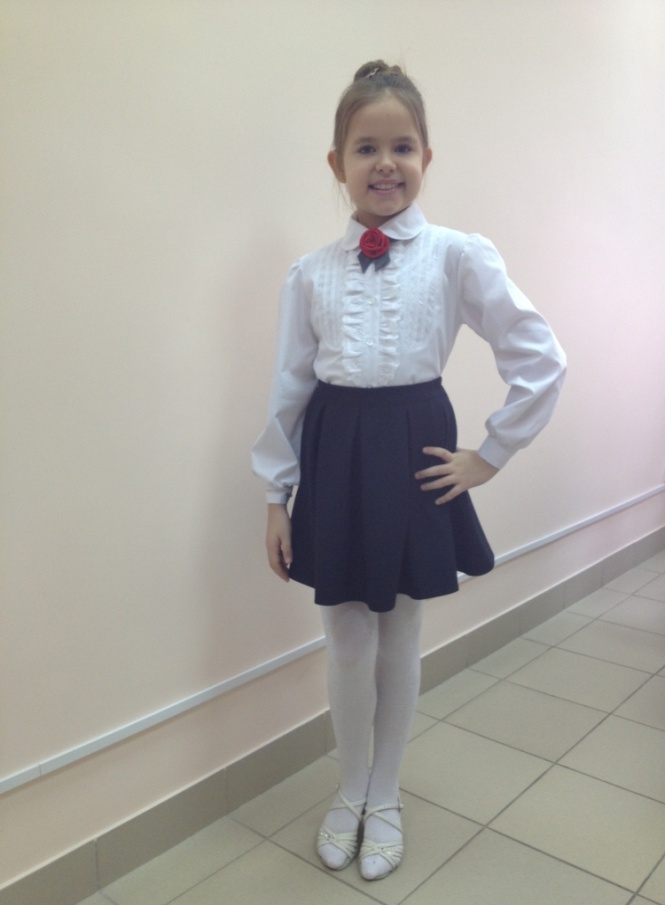 Д 9064 – 655,00 р.
хлопок 35%, п/э 65% (р-ры 28-42)Д 9064 – 655,00 р.
хлопок 35%, п/э 65% (р-ры 28-42)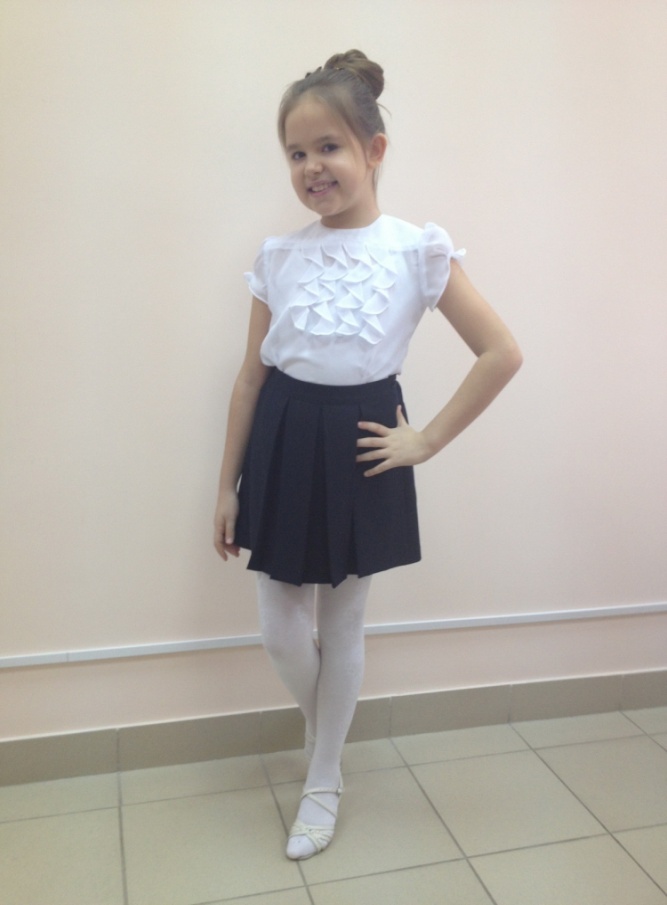 Д 9058 – 440,00 р.
Шифон (р-ры 28-42)Д 9058 – 440,00 р.
Шифон (р-ры 28-42)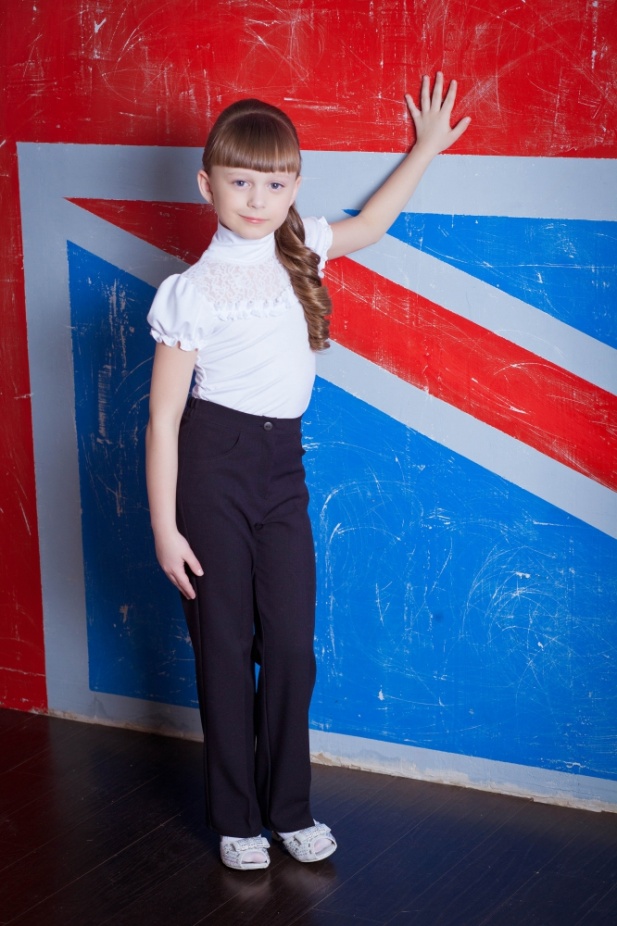 Д 4031 – 425,00 р.
Вискоза
(р-ры 28-42)Д 4031 – 425,00 р.
Вискоза
(р-ры 28-42)Д 4031 – 425,00 р.
Вискоза
(р-ры 28-42)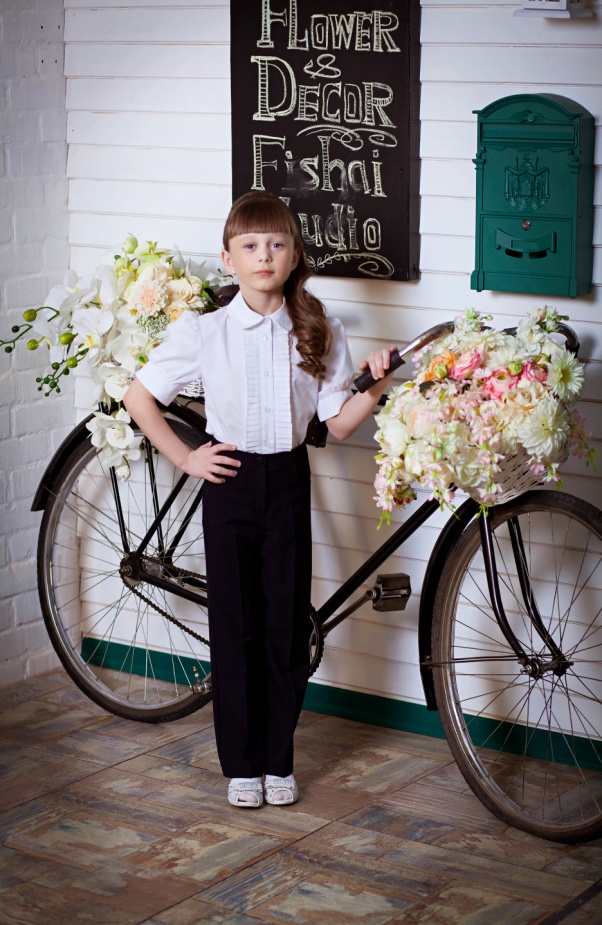 Д 4030 – 595,00 р. Хлопок 35%, вискоза 65%
(р-ры 28-42)Д 4030 – 595,00 р. Хлопок 35%, вискоза 65%
(р-ры 28-42)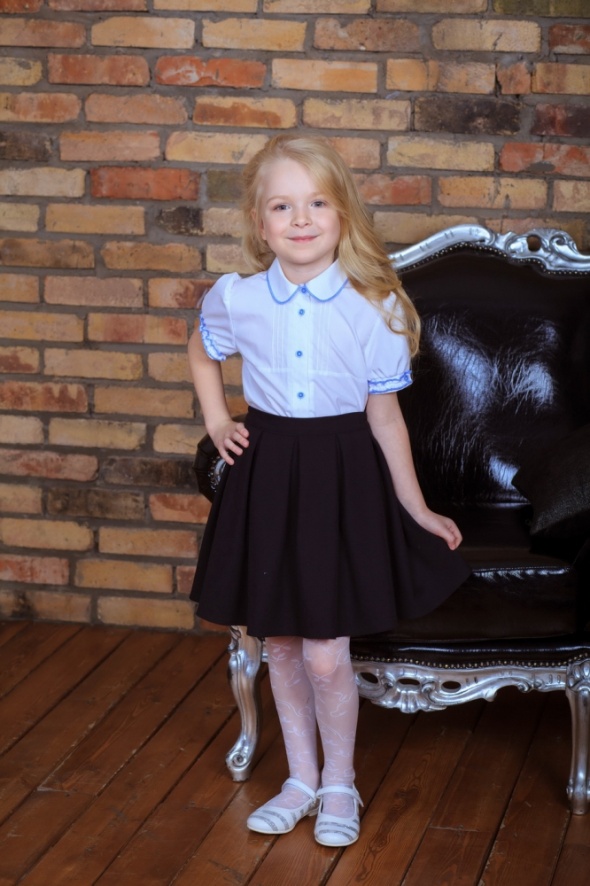 Д 5036 – 530,00 р.Хлопок 35%, п/э 65% (р-ры 30-38)Д 5036 – 530,00 р.Хлопок 35%, п/э 65% (р-ры 30-38)Д 5036 – 530,00 р.Хлопок 35%, п/э 65% (р-ры 30-38)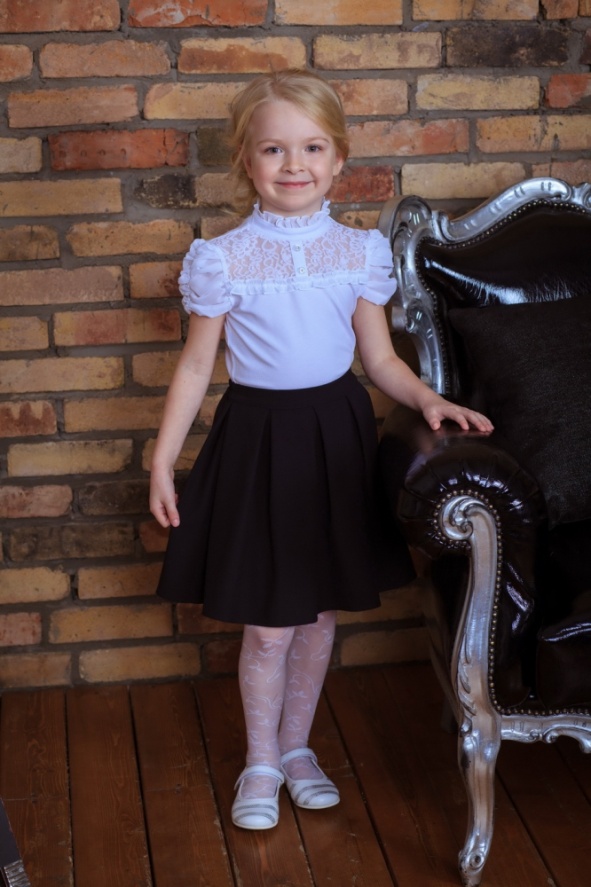 Д 5033 – 465,00 р.
Вискоза ( р-ры 28-42)Д 5033 – 465,00 р.
Вискоза ( р-ры 28-42)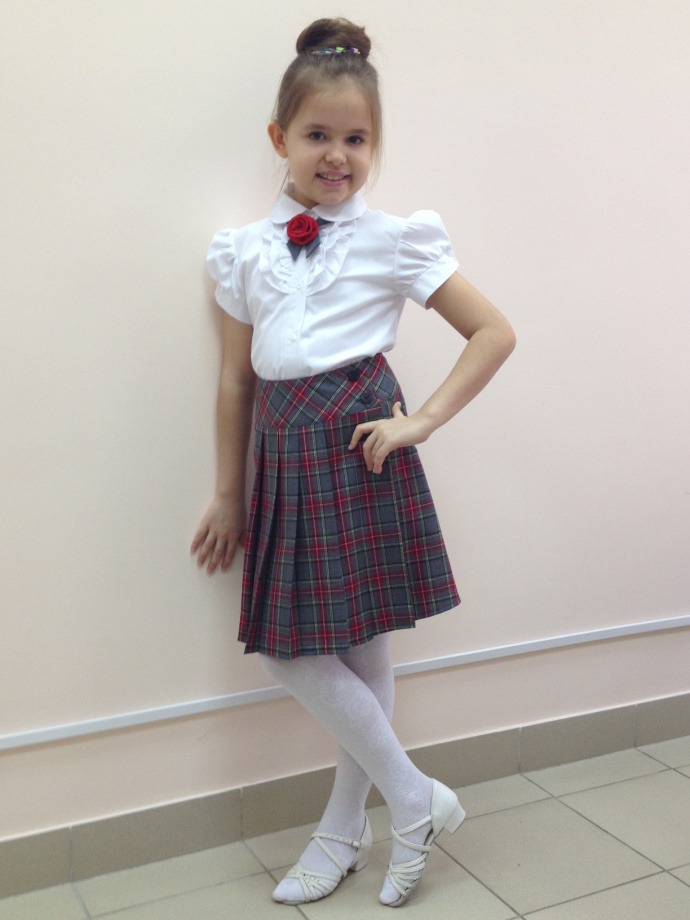 Д 5032 – 560,00 р.
Хлопок 35%, п/э 65% (р-ры 28-42)Д 5032 – 560,00 р.
Хлопок 35%, п/э 65% (р-ры 28-42)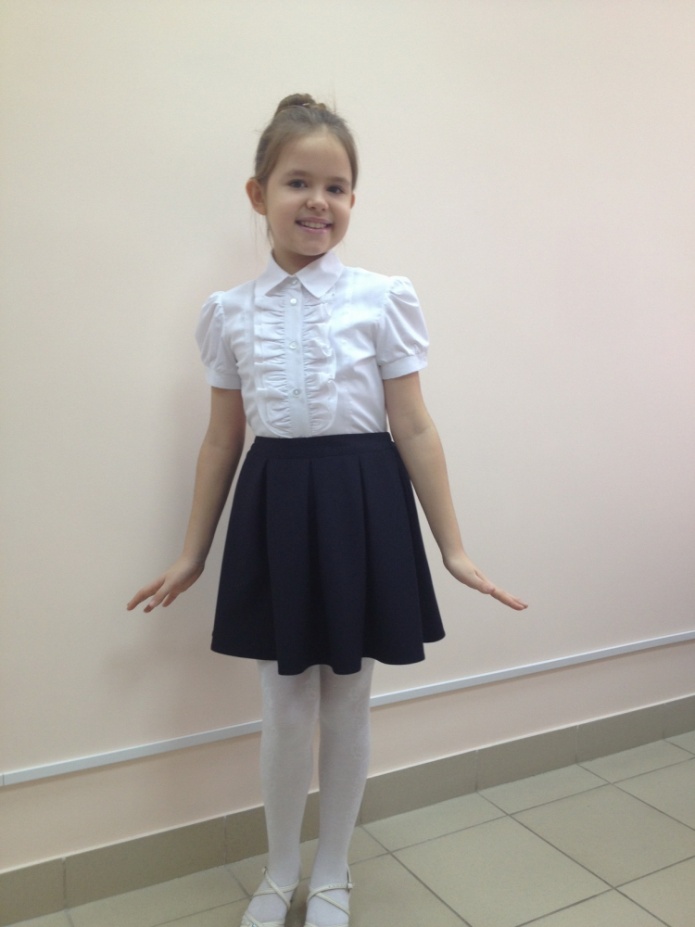 Д 4029 – 515,00 р.
Хлопок 35%, п/э 65% (р-ры 28-42)Д 4029 – 515,00 р.
Хлопок 35%, п/э 65% (р-ры 28-42)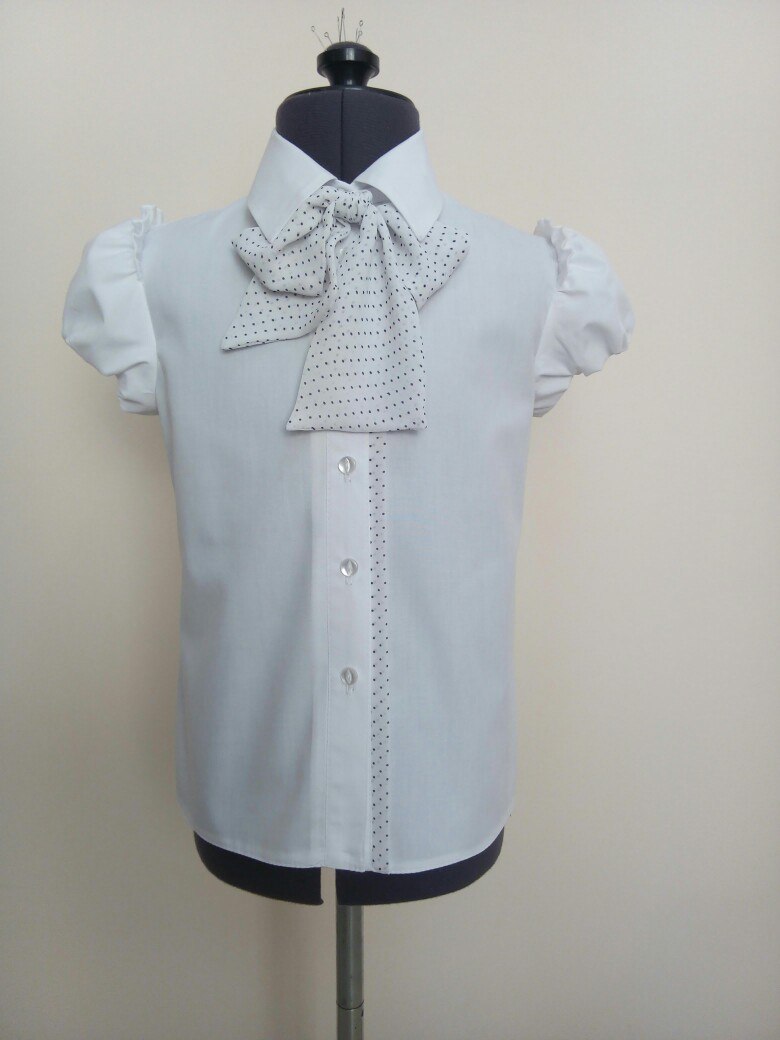 Д 5011 – 560,00 р.
Хлопок 35%, п/э 65% (р-ры 28-42)Д 5011 – 560,00 р.
Хлопок 35%, п/э 65% (р-ры 28-42)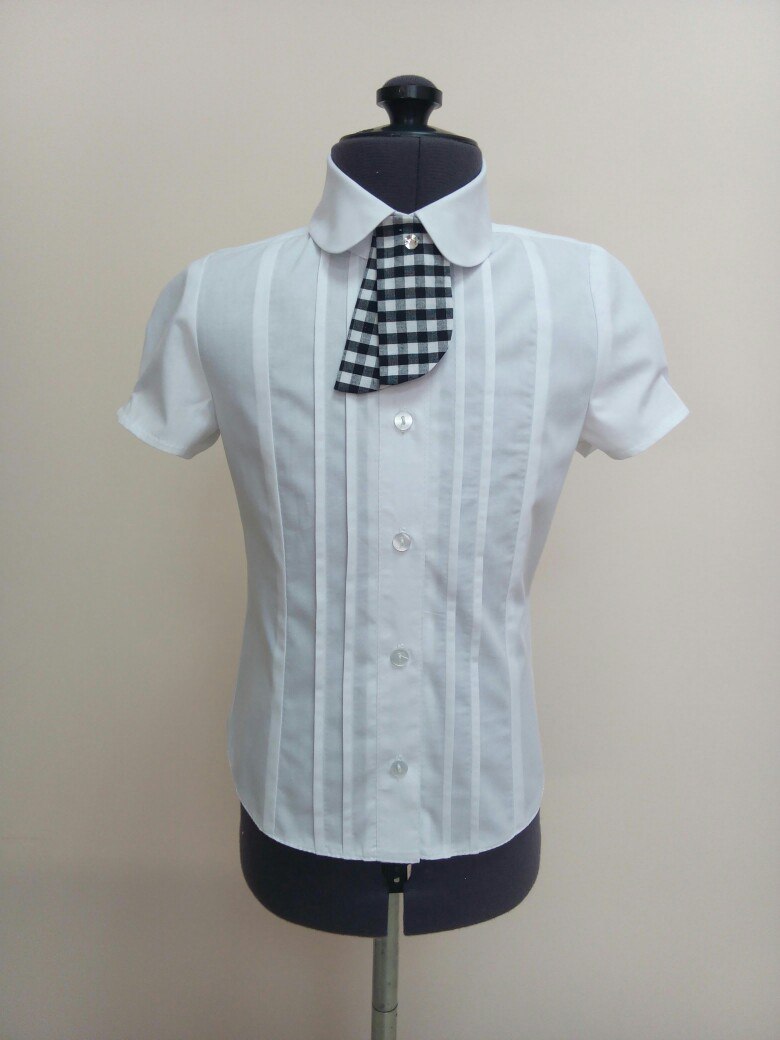 Д 5016 – 540,00 р.
Хлопок 35%, п/э 65% (р-ры 28-38)Д 5016 – 540,00 р.
Хлопок 35%, п/э 65% (р-ры 28-38)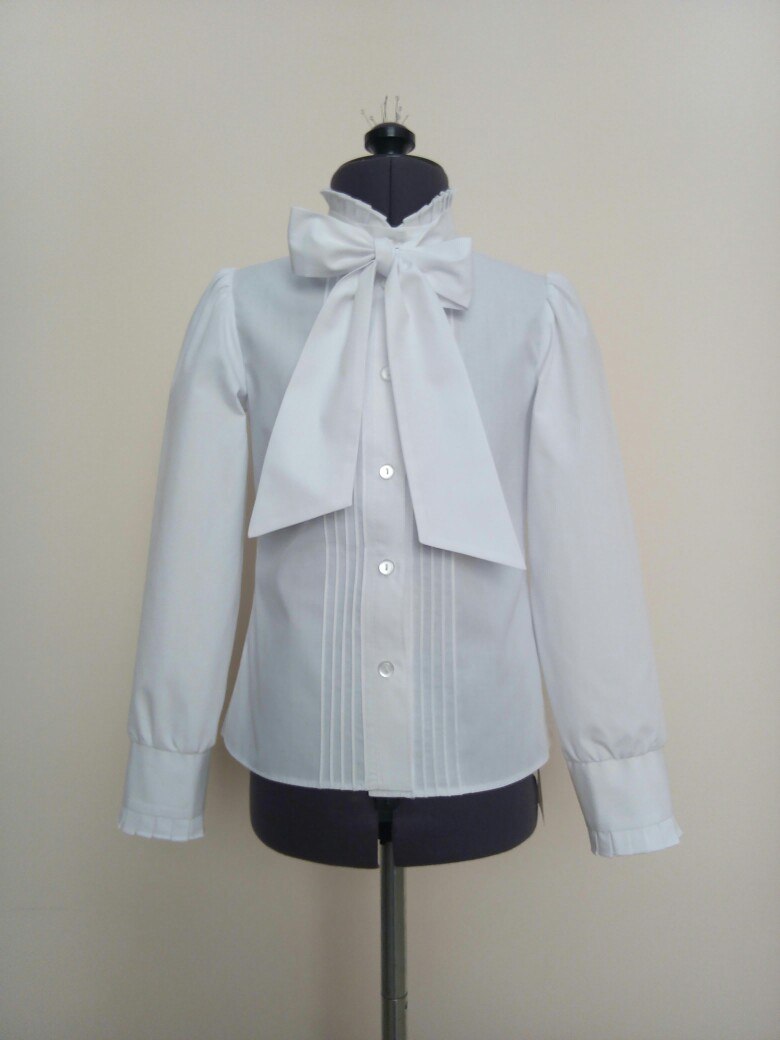 Д 5013 – 630,00 р.
Хлопок 35%, п/э 65%
 (р-ры 30-38)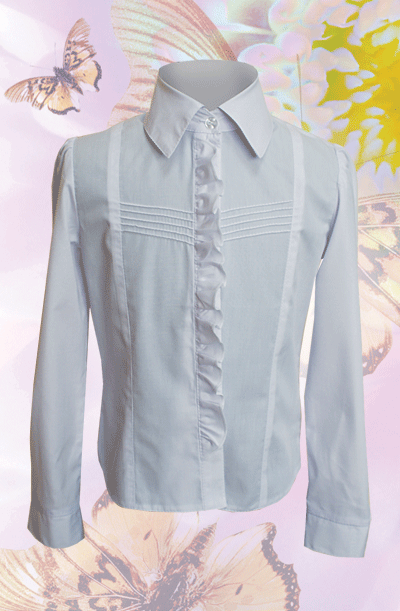 Д 7004 – 560,00 р.Хлопок 35%, п/э 65%
(р-ры 30-38)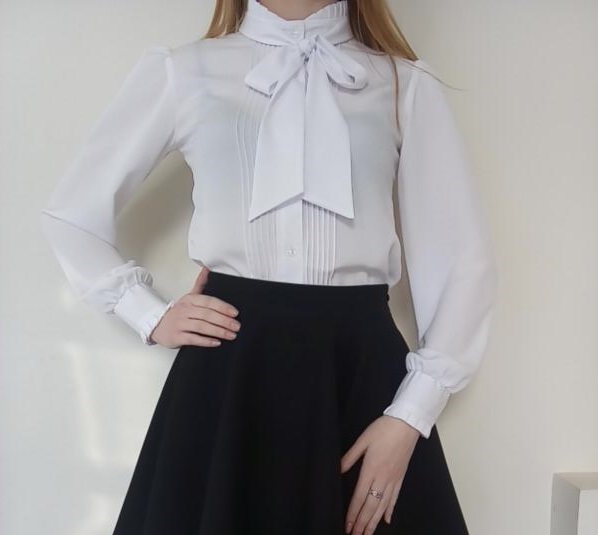 Д 5013 – 870,00 р.Выполнена из шифона
 р-ры 40-48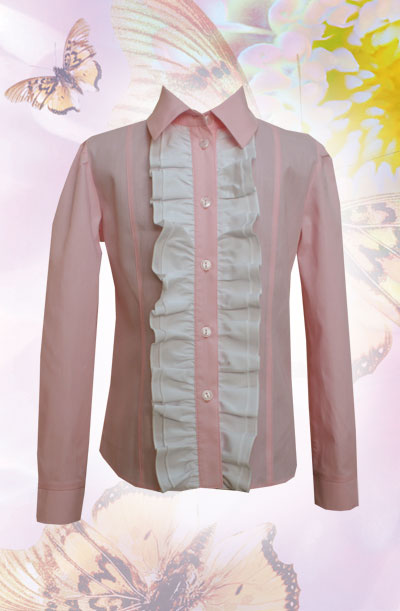 Д 3014 – 630,00 р.Хлопок 35%, п/э 65%
(р-ры 28-38)
 Д 1088 – 580,00 р.
Шифон
(р-ры 30-42)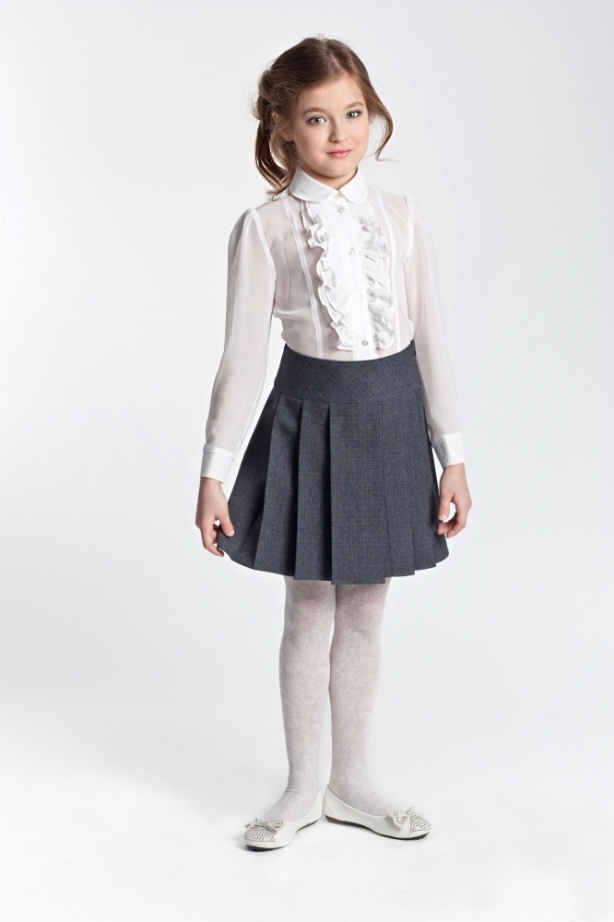 
 Д1085 – 630,00 р.
Хлопок 35%, п/э 65%
(р-ры 28-38)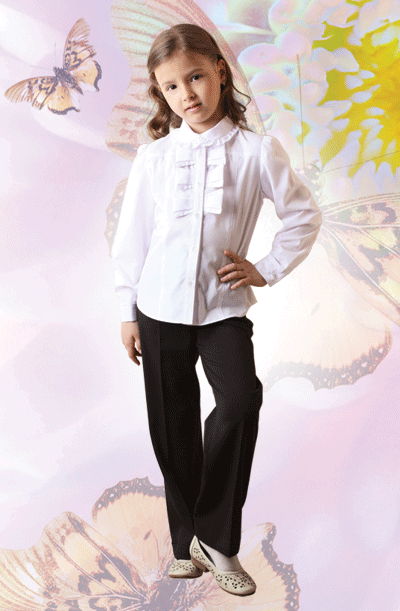 